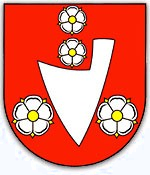   OBEC BRANOVO
Podľa § 169 ods. 6 zákona č. 180/2014 o podmienkach výkonu volebného práva a o zmene a doplnení niektorých zákonov v znení neskorších predpisovv y m e n ú v a mza zapisovateľa miestnej volebnej komisie v obci Branovopre REFERENDUM,konané dňa 21. januára 2023:Mgr. Danu Drobňákovú,Obecný úrad č. 46, BranovoTel. č. 035/6485126, obecbranovo@konfer.eu                                                                       Ing. Andrea Šulíková                                                                            starostka obce